РЕПУБЛИКА СРБИЈАПрва техничка школаРадоја Домановића 8Тел. 034/332-461Бр. 02/880 од 02.06.2016. године К р а г у ј е в а ц              На основу члана 116 Закона  о јавним набавкама  ( „ Сл. Гласник РС“ број 124/12, 14/2015  и 68/2015) Прва техничка школа  из  Крагујеваца објављује  Обавештење о закључењу уговора- поступак централизоване  јавне набавке – средства за хигијенуВрста наручиоца: Установа Предмет, назив и ознака из ОРЈН:  Средства за хигијену (ОРН: 39830000, 39831000, 39831300, 39831600, 39832000, 33700000)Уговорена  вредност: 150.000,00 без ПДВ-аКритеријум: најнижа цена Број прикупљених понуда: триДео или вредност уговора који ће се извршити преко подизвођача _____Датум доношења одлуке о додели уговора:  17.05.2016. годинеДатум закључења уговора: 31.05.2016. године Основни подаци о добављачу: „Б2М“ доо, Београд, Мис Ирбијева 12, ПИБ 100023525Период важења уговора: 12 месеци од дана закључења уговора или до финансијског испуњења уговорне обавезе 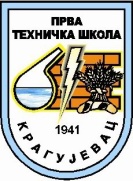 Prva tehnička škola Radoja Domanovića 8,       34000 KragujevacTel: +381 34 332 461,Fax +381 34 332 769;  e-mail: prvatehdir@gmail.com; prvatehnicka.sek@gmai.com;                            